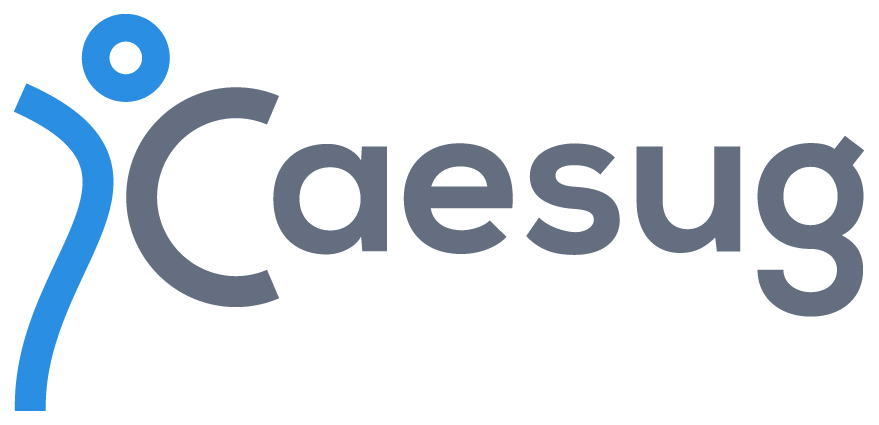 
STAGES D’AVIRON ENFANCE ÉTÉ 2024BULLETIN POUR OBTENTION DU CODE CAESUGNOM et Prénom de l’ouvrant-droit CAESUG :	…….Employeur : □ CNRS     □ UGA     □ G-INP    □ IEP   □ Autre, précisez : ………………………………………………………………..Adresse personnelle :…………………………………………………………………………………………………………………………………………
…………………………………………………………………………………………………………………………………………………………………………..e-mail (obligatoire):	Tél perso :	
NOM et Prénom de l’enfant (ayant-droit):	………………………………………………………………………………..………Date de naissance : ………./………../……………..Je souhaite inscrire mon enfant ci-dessus à l’un des stages d’été suivants :Stage d’aviron à la semaine, les matinées : (tarif plein : 75€)Précisez la semaine choisie : du ……/….../2024 au ……./….…/2024Précisez le lieu choisi :   □  Pont d’Oxford      ou      □ Ile Verte Stage d’aviron et multi-activités du 15 au 19 juillet (tarif plein : 200 €)Stage d'aviron et multi-activités du 22 au 26 juillet (tarif plein : 200 €)Fait à ………………………………………………………….., le ………..../……………./2024
Signature 
----------------------------------------------------------------------------------------------------------------------------------------------------------------------Procédure d’inscription : 1) Déposez l'ensemble des justificatifs suivants sur File Sender :
- le bulletin d'inscription
- une fiche de paie récente (+ copie du contrat en cours pour les contractuels)
- le livret de famille
- Avis d'imposition 2023 sur les revenus 2022 (les 2 avis en cas de vie maritale)Envoyez le lien de téléchargement généré par File Sender à marie.besson@caesug.cnrs.fr2) Envoyer un chèque d’acompte de 15€ (pour un stage aviron matin) ou 26€ (pour un stage multisports à la journée) à l’ordre du CAESUG à l’un des deux secrétariats du CAESUG